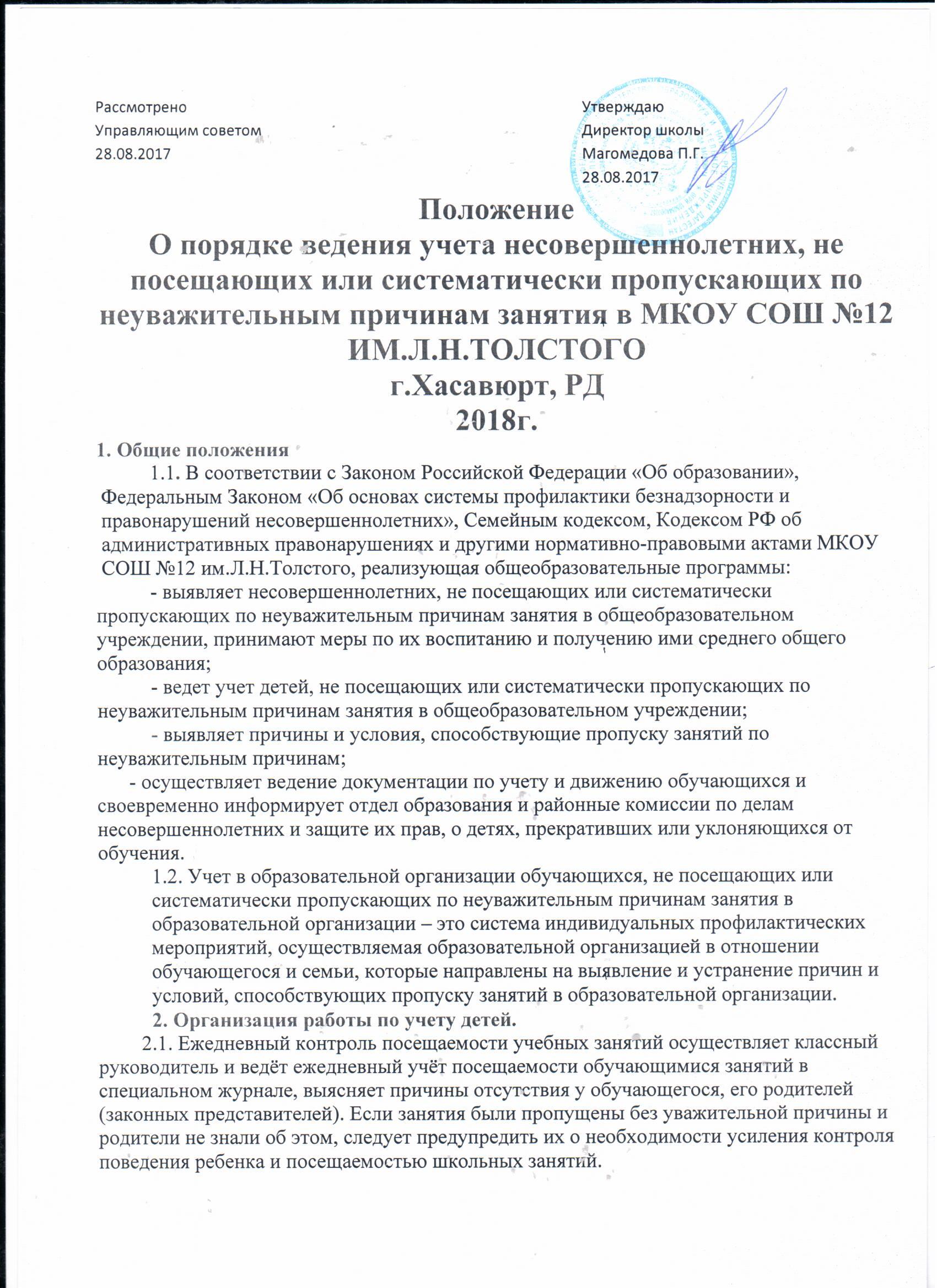 Помимо беседы классного руководителя с родителями (законными представителями) принять все надлежащие меры для устранения причины прогулов. При этом необходимо взаимодействовать с родителями для совместных усилий по устранению выявленных причин.2.2. Если родители должным образом не отреагировали на информацию о прогулах, а обучающийся продолжает прогуливать занятия, необходимо посетить такого ученика на дому совместно с представителями служб системы профилактики. Посещение поможет выяснить условия проживания его в семье, отношение к нему родителей (законных представителей) и причину отсутствия в школе, а также определить, не оказался ли ребенок (его семья) в социально опасном положении и какие надлежит принять меры.В случае, если не удалось установить контакт с родителями, а соседи по дому (товарищи по школе) ничего не знают о месте нахождения семьи, следует обратиться в подразделение по делам несовершеннолетних для установления нахождения обучающегося и его родителей.2.3. Если родители не принимают надлежащих мер для возвращения ребенка в школу, следует предупредить их в письменной форме об административной ответственности за уклонение от своих основных обязанностей по воспитанию и получению детьми основного общего образования (ст. 63 ч.2 Семейного кодекса РФ, ст. 52 ч.2 Закона РФ «Об образовании»).2.4. В случае, когда работа с ребенком и родителями не дали должных результатов, и несовершеннолетний без уважительных причин продолжает не посещать занятия, обучающего следует поставить на внутришкольный учет с уведомлением родителей (законных представителей) для проведения с ним индивидуальной профилактической работы и осуществления более жесткого контроля.2.5. После того, как исчерпаны все меры профилактического воздействия в школе в отношении обучающегося и, в случае, если родители (законные представители) не занимаются воспитанием своего ребенка, материал в отношении несовершеннолетнего (ходатайство образовательной организации, характеристика на обучающегося, выписка из заседания педагогического совета, акт жилищно – бытовых условий) направляется в КпДН по месту жительства ребенка для принятия к нему мер административного воздействия.В случае, если родители (законные представители), не исполняют своих обязанностей по воспитанию, обучению и (или) содержанию несовершеннолетних и (или) отрицательно влияют на их поведение, необходимо в письменном виде проинформировать подразделение по делам несовершеннолетних органов внутренних дел в соответствии с пунктом 1 ст.21 ФЗ № 120-99 г «Об основах системы профилактики безнадзорности и правонарушений несовершеннолетних».2.6. В целях обеспечения реализации права граждан на получение среднего общего образования, повышения ответственности общеобразовательных учреждений за полный охват детей и подростков общим образованием и сохранением контингента обучающихся, образовательная организация обязана осуществлять ведение документации по учету и движению обучающихся.При переводе ребенка из одной школы в другую, принимающая школа обязана подтвердить письменно свое согласие о его зачислении. В этом случае, контроль за продолжением обучения несовершеннолетнего, возлагается на администрацию принимающего образовательного учреждения.3. Основания для постановки на школьный учет.3.1. На внутришкольный учет (занесение в школьный банк данных) ставится обучающийся за неоднократные, систематические пропуски учебных занятий, а также за непосещениеобщеобразовательного учреждения без уважительной причины.3.2. На каждого несовершеннолетнего, систематически пропускающего или длительное время не посещающего учебные занятия в общеобразовательном учреждении классным руководителем (социальным педагогом) заводится индивидуально – профилактическая карточка.3.3. В карту учета заносятся сведения о несовершеннолетнем и его условиях проживания, об индивидуально-профилактической работе с несовершеннолетним, о мерах принятых общеобразовательной организацией.3.4. Заместителем директора по воспитательной работе или социальным педагогом обобщаются данные классных руководителей. Информация предоставляется в отдел образования по электронной почте еженедельно по понедельникам. С момента подачи информации, сведения о несовершеннолетнем вносятся в банк данных отдела образования.3.5. В банк данных отдела образования включаются обучающиеся за:Систематические пропуски учебных занятий без уважительной причины (пропущено суммарно 10 учебных дней в отчетный период);Непосещение учебных занятий (в течение 10 учебных дней за отчетный период);3.6. Сведения об обучающихся, не посещающих или систематически пропускающих по неуважительным причинам занятия в образовательной организации, предоставляются отделом образования в Комитет образования и науки Курской области и комиссию по делам несовершеннолетних и защите их прав.3.7. Руководитель образовательной организации несут в соответствии с действующим законодательством ответственность за достоверность сведений о несовершеннолетних, не посещающих или систематически пропускающих по неуважительным причинам занятия в школе.3.8. Информация по учету детей, сведения о которых включены в банк данных, подлежит хранению в течение полугода и использованию в порядке, обеспечивающем ее конфиденциальность.4. Порядок снятия с учета4.1. Снятие с учета проводится в следующих случаях:Если обучающийся переведен на индивидуальное, заочное либо иную форму обучения;Достижения совершеннолетия;Сменившие место жительства;Окончившие образовательную организацию.5. Организация ведения профилактической работыОтветственность за полный охват детей и подростков обязательным средним общим образованием и сохранением контингента обучающихся до окончания ими образовательной организации, а также явка детей на учебные занятия, возложена на образовательную организацию.5.2. При планировании профилактической работы необходимо учесть, что согласно ст. 9, 14 Федерального закона № 120-ФЗ «Об основах системы профилактики безнадзорности и правонарушений несовершеннолетних» общеобразовательное учреждение обязано информировать учреждения и органы системы профилактики в соответствии с их компетенцией о выявленном случае и причинах непосещения обучающимся занятий, а также о принятых школой мерах.5.3. Количество обращений образовательной организации в органы и учреждения системы профилактики в целях получения помощи и принятия мер в отношении родителей, возвращения несовершеннолетнего к обучению, не ограничено. При этом следует запрашивать письменные ответы.5.4. При необходимости перевода несовершеннолетнего в вечернюю школу, учреждения начального (среднего) профессионального образования, необходимо направить в районную комиссию по делам несовершеннолетних и защите их прав ходатайство образовательной организации о переводе, выписку из решения педагогического совета, заявление от родителей (законных представителей) обучающегося с резолюцией руководителя принимающей образовательной организации, характеристику на ребенка, информацию о работе образовательной организации с обучающимся.6.5. Со всеми обучающимися, находящимися в школьном банке данных, проводится индивидуально-профилактическая работа, направленная на предупреждение или уменьшение общей вероятности появления пропусков уроков:- постоянный, ежедневный контроль и учет за посещаемостью обучающихся;-организация психолого-социальной службой школы индивидуальной и/или групповой работы с обучающимися и их родителями по преодолению причин пропусков учебных занятий;организация индивидуальной работы с обучающимися,испытывающими затруднения в освоении учебных программ; ликвидация пробелов в знаниях обучающихся;- своевременное и незамедлительное информирование учреждений и органов системы профилактики о несовершеннолетних, злостно уклоняющих от обучения, не посещающих учебные занятия, а также на родителей (законных представителей) препятствующих обучению или уклоняющихся от воспитания и обучения своих детей (статья 9 Федерального закона № 120 – 99 г. «Об основах профилактики безнадзорности и правонарушений несовершеннолетних»).6. Меры по предотвращению пропусков занятий без уважительных причин6.1. Своевременное реагирование на прогулы школьных занятий является необходимым условием для успешной работы по выполнению законодательства о получении несовершеннолетними среднего общего образования.Ни один случай пропуска без уважительной причины отдельных предметов или одного дня занятия нельзя оставлять без внимания. К ученикам, допускающим прогулы занятий, следует относиться с повышенным вниманием, не ограничиваясь только контролем за успеваемостью, необходимо всеми возможными способами устранить условия и причины срывов в его поведении и прекращения прогулов.6.2. Ликвидация пробелов в знаниях обучающихся является важным компонентом в системе ранней профилактики прогулов занятий. Если обучающийся по каким-либо причинам не усвоил часть учебной программы, у него появляется психологический дискомфорт, от того, что он не усваивает программу дальнейшего материала.6.3. Организация досуга обучающихся, широкое вовлечение обучающихся в занятия спортом, художественное творчество, кружковую работу - одно из важнейших направлений воспитательной деятельности, способствующее заинтересованности в посещении школы и формированию законопослушного поведения.6.4. При выявлении конфликтов между родителями и детьми, проблем в семейном воспитании, работу рекомендуется проводить одновременно с родителями и детьми. Зачастую к такой работе следует привлекать школьного психолога, социального педагога, использовать опыт работы психолого – педагогических центров для нормализации отношений в конфликтных семьях.6.5. Работу с семьями, находящимися в социально-опасном положении, необходимо строить в тесном контакте со специалистами КДН и ЗП, инспекторами по делам несовершеннолетних, органами опеки и попечительства, специалистами-психологами, родительской общественностью, и др.Форма 1.Карта «Учет несовершеннолетнего, не посещающего учебные занятия по неуважительной причине»ОУ ____________________________I. Сведения о несовершеннолетнем:1. Ф.И.О (полностью) ___________________________________________________________2. Дата рождения (число, месяц, год) _____________________________________________3. Школа (последнее место учебы) _______________ дата поступления ________________4. В каком классе обучается _________________5. В каком классе должен обучаться по возрасту __________________6.7. Причина не посещения (подчеркнуть или дополнить)____________________________________________________________________________________________________________________________________трудности в обучении, повторный(ые) курс(ы) обучения, стойкая неуспеваемость, препятствие родителей, жестокое обращение в семье, находится в розыске, склонен к бродяжничеству, конфликт с родителями, одноклассниками, педагогами, переход в новую школу, не желает учиться, хочет (вынужден) работать,8. Перечислить в каких школах ранее обучался (№ школы, класс)_________________________________________________________________________________________________________________________________________________________________На учете в КДН и ЗП (подчеркнуть) несовершеннолетний/семья ___________________(дата постановки)Основание постановки на учет КДН и ЗП ______________________________________________________________________________10. На учете в органах внутренних дел _____________________________________________________(дата постановки)Основание постановки на учет (подчеркнуть или написать):______________________________________________ бродяжничество, употребление спиртных напитков, наркотических и психотропных веществ, условно осужден, антиобщественное поведение, драка и др.II. Место проживания:1. Адрес регистрации __________________________________________________________(район, улица, дом, корпус, квартира, телефон)______________________________________________________________________________2.Адрес фактического проживания ____________________________________________3.Адрес последнего проживания (без места жительства) ________________________________________________________________________________________________________________II. Условия проживания ребенкаПроживает (подчеркнуть или дописать):с родителями; с матерью или отцом; с опекуном, попечителем; с отчимом, мачехой; в приемной семье; в государственном учреждении; с другими членами семьи; с посторонними людьми; __________________________________________________________________________________Социально-бытовые условия (подчеркнуть или дописать):Созданы благоприятные условия для проживания, нет условий для обучения и отдыха (в квартире грязь, нет постельного белья, нет мебели, нет еды, нахождение посторонних лиц в нетрезвом состоянии), квартира или ее часть сдается в наем, ____________________________________________________________________________________________________________________________________________________________________III.Социальный статус семьи (подчеркнуть или дописать):Малообеспеченная, многодетная, находящаяся в социально опасном положении, полная, неполная, в разводе, мать-одиночка, вдова/вдовец, вторичный брак матери/отца, беженцы, вынужденные переселенцы ___________________________________________________________________________IV. Статус родителей (подчеркнуть или дописать):Инвалиды (мать, отец), ограничены в правах (мать, отец), лишены родительских прав (мать-отец), безработные (мать, отец) ___________________________________________________ ________________________________________________________________________________V. Образ жизни родителей (подчеркнуть или дописать):Злоупотребляют спиртные напитки (мать, отец), наркотические вещества (мать, отец); ведут антиобщественный образ жизни (мать, отец); уклоняются от воспитания детей (мать, отец); жестоко обращаются с детьми; состоят на учете в ОДН ОМВД по городу Ельцу(мать, отец), состоят на учете в КДН и ЗП (мать, отец); находится в местах лишения свободы (мать, отец, другие члены семьи); не справляются с воспитанием, ведут замкнутый образ жизни, ухаживают за больными родителями, детьми-инвалидами; много времени уделяют работе (мать, отец); заботятся о ребенке (мать, отец) ________________________________________________________________________________________________________________________________________________________VI. Количество детей в семье1. Количество детей до 18 лет _______________________________________________________(указать год рождения каждого)2. В каких учреждениях обучаются или воспитываются ________________________________(указать номера учреждений)Меры, принятые образовательным учреждениемпо состоянию на 25 число текущего месяца(обращения школы в Комиссию по делам несовершеннолетних и защите их прав, органы опеки и попечительства, в органы внутренних дел, управление здравоохранения, управление образования, органы социальной защиты населения, прокуратуру)Данная страница заполняется образовательным учреждением каждый отчетный периодРуководитель учреждения (подпись) _________________________Учёт несовершеннолетних и/или их семей в КДН и ЗПФорма 2Статистический анализ управления образованияпо учету несовершеннолетних, не посещающих или систематически пропускающихпо неуважительным причинам занятия в общеобразовательных учрежденияхПо состоянию на 1 октября, на 1 января, на 1 апреля, на 1 июля 20___ года(нужное подчеркнуть)Форма 3.Председателю КДН и ЗП___________________________________________________________________________Уважаемый (ая) (Имя, Отчество)!Администрация ОУ «Средней общеобразовательной школы № ______» ходатайствует о рассмотрении вопроса перевода (отчисления из контингента обучающихся), снятия с учета в связи с (указать причину снятия) обучащегося ___ класса Иванова Ивана Ивановича, 00.00.0000 г.р., зарегистрированного по адресу __________, проживающего по адресу ___________ в МКОУ СОШ №12 им.Л.Н.Толстого .Иванов И.И. обучается в школе с __ класса (указать дату зачисления). Ранее обучался в ОУ № ________. Дать краткое изложение оснований (причин) перевода и сведения о профилактической работе общеобразовательного учреждения с данным учащимся.Приложение: 6 документов:Характеристика обучающегося (от классного руководителя)Психологическая характеристика (если есть в штате психолог или проведено обследование психологом УО)Выписка отметок обучающегося, выписка из ведомости учета посещаемости (сведения о пропусках учебных занятий без уважительной причины)Выписки из протоколов заседаний совета по профилактике, педагогического совета, консилиума, где рассматривались вопросы в отношении обучающегося.Копии обращений в органы и учреждения системы профилактики и ответов по данному обучающемуся.Согласие (заявление) родителей на перевод.Справка из другого ОУ о согласии на зачисление (ксерокопия)Директор ___________ФИОФорма 4.Образец писем в органы и учреждения системы профилактики безнадзорности иправонарушений несовершеннолетнихP.S. Письмо следует писать на бланке школы и заверить печатью. Необходимо указать адрес, контактный телефон и факсЧерез неделю следует позвонить секретарю начальника и справиться, когда получено письмо, за каким входящим номером зарегистрировано, кому поручено для исполнения (Ф.И.О. сотрудника и его контактный телефон). Эти сведения следует внести в копию письма, подшитую в личное дело.В случае, когда нет ответа в течение двух недель, следует позвонить исполнителю и попросить об ускорении ответа, можно обратиться с просьбой, чтобы ответ, с подписью начальника, прислали по факсу.В случае не получения ответа, следует по истечении 30 дней направить повторное письмо на имя начальника ОВД с указанием, что запрос направляется повторно.НачальникуФамилия, инициалыУважаемый (имя, отчество)!Прошу Вас сообщить, состоит ли на учете обучающийся нашей школы (фамилия, имя, отчество, год рождения, адрес).Если состоит, прошу дать подробную информацию:когда и за какое противоправное действие был поставлен на учет.состоят ли родители на учете;Данная информация будет использована в целях организации воспитательно-реабилитационного процесса и ее конфиденциальность гарантируется.Надеюсь на понимание, деловой контакт и консолидацию совместных усилий в работе по профилактике безнадзорности и правонарушений несовершеннолетних.Директор подпись ФИОСистематически пропускает занятияНе посещает школуЗа отчетный период пропущено суммарно__________ учебных дней, ________ уроков(указать количество)С какого времени не обучается ________________________________________(дата последнего посещения занятий)(Заполняется одна из граф)(Заполняется одна из граф)Обращение школы (название организации, дата, исходящий номер)Ответ(дата, исходящий номер)Краткое изложение о принятых мерах той организацией, в которую обратилась школаФ.И.О.ребёнка,дата рожденияШкола, классФ.И.О. родителейАдресПротокол заседания КДН и ЗП (дата, №)Решение комиссиикол-во обуч-ся1-9 классовкол-во обуч-ся10-11 классовСостояло на учете несовершеннолетних, не посещающих или систематически пропускающих по неуважительным причинам занятия в образовательном учреждении на __________Состояло на учете несовершеннолетних, не посещающих или систематически пропускающих по неуважительным причинам занятия в образовательном учреждении на __________Состояло на учете несовершеннолетних, не посещающих или систематически пропускающих по неуважительным причинам занятия в образовательном учреждении на __________Состояло на учете несовершеннолетних, не посещающих или систематически пропускающих по неуважительным причинам занятия в образовательном учреждении на __________Состояло на учете несовершеннолетних, не посещающих или систематически пропускающих по неуважительным причинам занятия в образовательном учреждении на __________Состояло на учете несовершеннолетних, не посещающих или систематически пропускающих по неуважительным причинам занятия в образовательном учреждении на __________Из них:Не посещали занятияИз них:Не посещали занятия- до 1 месяца- до 1 месяца- до 1 месяца- до 1 месяцаИз них:Не посещали занятияИз них:Не посещали занятия- до 3 месяцев- до 3 месяцев- до 3 месяцев- до 3 месяцевИз них:Не посещали занятияИз них:Не посещали занятия- до 6 месяцев- до 6 месяцев- до 6 месяцев- до 6 месяцевИз них:Не посещали занятияИз них:Не посещали занятия- до 1 года- до 1 года- до 1 года- до 1 годаИз них:Не посещали занятияИз них:Не посещали занятия- более года- более года- более года- более годаИз них:Не посещали занятияИз них:Не посещали занятия- ранее не обучались- ранее не обучались- ранее не обучались- ранее не обучалисьИз них:Из них:Из них:В результате принятых мер, приступили к обучениюВ результате принятых мер, приступили к обучениюВ результате принятых мер, приступили к обучениюИз них:Из них:Из них:-в своей школе-в своей школе-в своей школеИз них:Из них:Из них:- переведены в другую школу- переведены в другую школу- переведены в другую школуИз них:Из них:Из них:- в школе-интернате, санаторно-лесной школе- в школе-интернате, санаторно-лесной школе- в школе-интернате, санаторно-лесной школеИз них:Из них:Из них:- в специальной общеобразовательной школе- в специальной общеобразовательной школе- в специальной общеобразовательной школеИз них:Из них:Из них:- в специальной (коррекционной) школе и школе-интернате- в специальной (коррекционной) школе и школе-интернате- в специальной (коррекционной) школе и школе-интернатеИз них:Из них:Из них:- в вечерне-сменной школе- в вечерне-сменной школе- в вечерне-сменной школеИз них:Из них:Из них:В т.ч.изменена форма обученияВ т.ч.изменена форма обучения- экстернатИз них:Из них:Из них:В т.ч.изменена форма обученияВ т.ч.изменена форма обучения- семейнаяИз них:Из них:Из них:В т.ч.изменена форма обученияВ т.ч.изменена форма обучения- индивидуальнаяИз них:Из них:Из них:- колледж- колледж- колледжИз них:Из них:Из них:- трудоустроены- трудоустроены- трудоустроеныИз них:Из них:Из них:- отчислены по достижению возраста 18 лет- отчислены по достижению возраста 18 лет- отчислены по достижению возраста 18 летИз них:Из них:Из них:- осуждены- осуждены- осужденыИз них:Из них:Из них:Другие причины (указать какие)Другие причины (указать какие)Другие причины (указать какие)Из них:Из них:Из них:Состоит на учете несовершеннолетних, не посещающих или систематически пропускающих по неуважительным причинам занятия в образовательном учреждении (на 1 июня 20---года)Состоит на учете несовершеннолетних, не посещающих или систематически пропускающих по неуважительным причинам занятия в образовательном учреждении (на 1 июня 20---года)Состоит на учете несовершеннолетних, не посещающих или систематически пропускающих по неуважительным причинам занятия в образовательном учреждении (на 1 июня 20---года)Состоит на учете несовершеннолетних, не посещающих или систематически пропускающих по неуважительным причинам занятия в образовательном учреждении (на 1 июня 20---года)Состоит на учете несовершеннолетних, не посещающих или систематически пропускающих по неуважительным причинам занятия в образовательном учреждении (на 1 июня 20---года)Состоит на учете несовершеннолетних, не посещающих или систематически пропускающих по неуважительным причинам занятия в образовательном учреждении (на 1 июня 20---года)Образование.Никогда не посещали школу, не имеют образованияуказать фамилии)Образование.Никогда не посещали школу, не имеют образованияуказать фамилии)Образование.Никогда не посещали школу, не имеют образованияуказать фамилии)Образование.Никогда не посещали школу, не имеют образованияуказать фамилии)Образование.Никогда не посещали школу, не имеют образованияуказать фамилии)Образование.Никогда не посещали школу, не имеют образованияуказать фамилии)Имеют только начальное образованиеИмеют только начальное образованиеИмеют только начальное образованиеИмеют только начальное образованиеИмеют только начальное образованиеИмеют только начальное образованиеНе имеют основного общего образованияНе имеют основного общего образованияНе имеют основного общего образованияНе имеют основного общего образованияНе имеют основного общего образованияНе имеют основного общего образованияНе желает учиться по причинам:Не желает учиться по причинам:Не желает учиться по причинам:Не желает учиться по причинам:Не желает учиться по причинам:- трудности в освоении учебных предметов, второгодничество- трудности в освоении учебных предметов, второгодничество- трудности в освоении учебных предметов, второгодничество- трудности в общении со сверстниками- трудности в общении со сверстниками- трудности в общении со сверстниками- трудности в общении с педагогами- трудности в общении с педагогами- трудности в общении с педагогами- конфликты с родителями- конфликты с родителями- конфликты с родителями- совершают самовольные уходы из дома- совершают самовольные уходы из дома- совершают самовольные уходы из дома- совершают самовольные уходы из детского дома- совершают самовольные уходы из детского дома- совершают самовольные уходы из детского домаРодители препятствуют обучению (указать фамилии)Родители препятствуют обучению (указать фамилии)Родители препятствуют обучению (указать фамилии)Родители препятствуют обучению (указать фамилии)Родители препятствуют обучению (указать фамилии)Родители уклоняются от воспитания детейРодители уклоняются от воспитания детейРодители уклоняются от воспитания детейРодители уклоняются от воспитания детейРодители уклоняются от воспитания детейЖестокое обращение родителей (указать фамилии)Жестокое обращение родителей (указать фамилии)Жестокое обращение родителей (указать фамилии)Жестокое обращение родителей (указать фамилии)Жестокое обращение родителей (указать фамилии)Семья находится в розыскеСемья находится в розыскеСемья находится в розыскеСемья находится в розыскеСемья находится в розыскеСменили место жительство, выехали за пределы городаСменили место жительство, выехали за пределы городаСменили место жительство, выехали за пределы городаСменили место жительство, выехали за пределы городаСменили место жительство, выехали за пределы городаС временной регистрацией выехали без документовС временной регистрацией выехали без документовС временной регистрацией выехали без документовС временной регистрацией выехали без документовС временной регистрацией выехали без документовДругие причины (указать какие)Другие причины (указать какие)Другие причины (указать какие)Другие причины (указать какие)Другие причины (указать какие)Несовершеннолетние состоят на учете в органах внутренних дел / КДН и ЗПНесовершеннолетние состоят на учете в органах внутренних дел / КДН и ЗПНесовершеннолетние состоят на учете в органах внутренних дел / КДН и ЗПНесовершеннолетние состоят на учете в органах внутренних дел / КДН и ЗПНесовершеннолетние состоят на учете в органах внутренних дел / КДН и ЗП//- за бродяжничество- за бродяжничество//- за употребление спиртных напитков- за употребление спиртных напитков//- за употребление психоактивных веществ- за употребление психоактивных веществ//- за совершение правонарушений и преступлений- за совершение правонарушений и преступлений//- др. основания (указать какие)- др. основания (указать какие)//Проживают:в семьях, находящихся в социально опасном положении (указать фамилии)Проживают:в семьях, находящихся в социально опасном положении (указать фамилии)Проживают:в семьях, находящихся в социально опасном положении (указать фамилии)Проживают:в семьях, находящихся в социально опасном положении (указать фамилии)Проживают:в семьях, находящихся в социально опасном положении (указать фамилии)в учреждениях для детей-сирот (указать фамилии)в учреждениях для детей-сирот (указать фамилии)в учреждениях для детей-сирот (указать фамилии)в учреждениях для детей-сирот (указать фамилии)в учреждениях для детей-сирот (указать фамилии)в социальных приютах (указать фамилии)в социальных приютах (указать фамилии)в социальных приютах (указать фамилии)в социальных приютах (указать фамилии)в социальных приютах (указать фамилии)с опекуном или попечителем (указать фамилии)с опекуном или попечителем (указать фамилии)с опекуном или попечителем (указать фамилии)с опекуном или попечителем (указать фамилии)с опекуном или попечителем (указать фамилии)Принятые меры в течение 20__-____учебного годаПринятые меры в течение 20__-____учебного годаПринятые меры в течение 20__-____учебного годаПринятые меры в течение 20__-____учебного годаПринятые меры в течение 20__-____учебного годаПринятые меры в течение 20__-____учебного годаНаправлено обращений / получено ответов:Направлено обращений / получено ответов:Направлено обращений / получено ответов:Направлено обращений / получено ответов:Направлено обращений / получено ответов:Направлено обращений / получено ответов:Из них:Из них:ПрокуратуруПрокуратуруПрокуратуруПрокуратуру//Из них:Из них:КДН и ЗПКДН и ЗПКДН и ЗПКДН и ЗП//Из них:Из них:органы внутренних делорганы внутренних делорганы внутренних делорганы внутренних дел//Из них:Из них:органы опеки и попечительстваорганы опеки и попечительстваорганы опеки и попечительстваорганы опеки и попечительства//Из них:Из них:органы и учреждения социальной защитыорганы и учреждения социальной защитыорганы и учреждения социальной защитыорганы и учреждения социальной защиты//Из них:Из них:органы и учреждения здравоохраненияорганы и учреждения здравоохраненияорганы и учреждения здравоохраненияорганы и учреждения здравоохранения//Из них:Из них:органы труда и занятостиорганы труда и занятостиорганы труда и занятостиорганы труда и занятости//Организовано психолого-педагогическое сопровождение подростка и семьиОрганизовано психолого-педагогическое сопровождение подростка и семьиОрганизовано психолого-педагогическое сопровождение подростка и семьиОрганизовано психолого-педагогическое сопровождение подростка и семьиОрганизовано психолого-педагогическое сопровождение подростка и семьиОрганизовано психолого-педагогическое сопровождение подростка и семьиЗаслушано на заседании КДН И ЗПЗаслушано на заседании КДН И ЗПЗаслушано на заседании КДН И ЗПЗаслушано на заседании КДН И ЗПЗаслушано на заседании КДН И ЗПЗаслушано на заседании КДН И ЗП